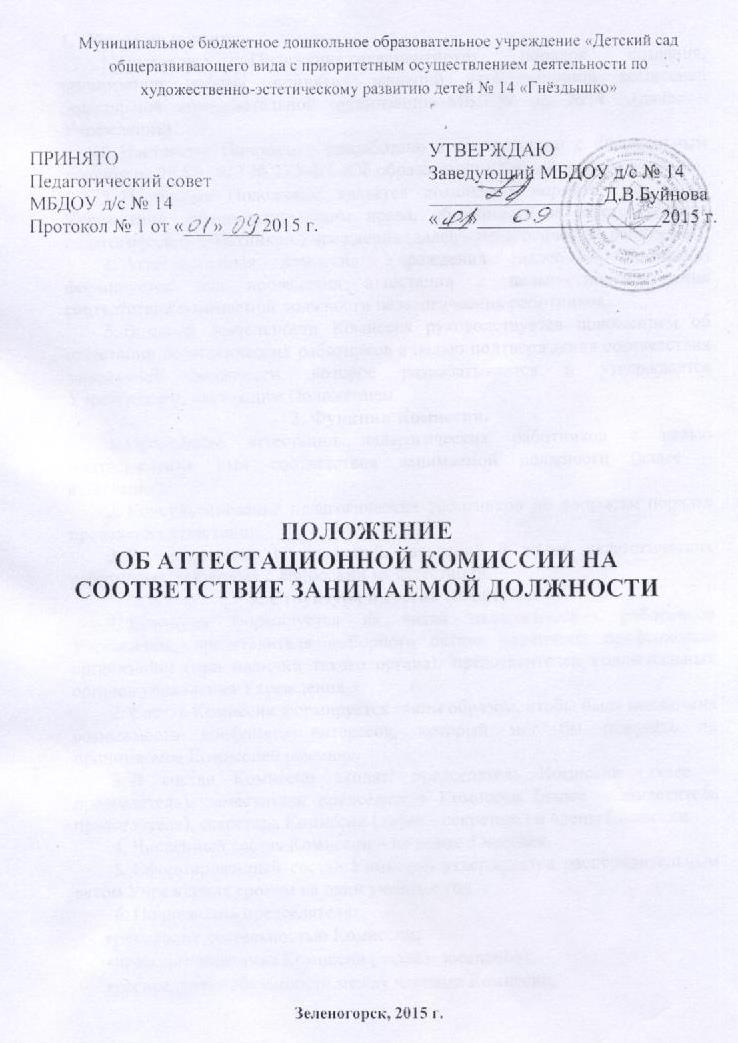 1. Общие положения.1.​ Настоящее Положение регламентирует порядок создания, организации работы, принятия решений аттестационной комиссией дошкольной образовательной организации МБДОУ д/с №14  (далее – Учреждение).2.​ Настоящее Положение разработано в соответствии с Федеральным законом от 29.12.2012 № 273-ФЗ «Об образовании в Российской Федерации», 3.​ Настоящее Положение является локальным нормативным актом Учреждения, регламентирующим права, обязанности и ответственность педагогических работников Учреждения (далее – педагогические работники).4.​ Аттестационная комиссия Учреждения (далее – Комиссия) формируется для проведения аттестации с целью подтверждения соответствия занимаемой должности педагогических работников.5.​ В своей деятельности Комиссия руководствуется положением об аттестации педагогических работников с целью подтверждения соответствия занимаемой должности, которое разрабатывается и утверждается Учреждением, настоящим Положением.2. Функции Комиссии.1.​ Проведение аттестации педагогических работников с целью подтверждения ими соответствия занимаемой должности (далее – аттестация).2.​ Консультирование педагогических работников по вопросам порядка проведения аттестации.3.​ Рассматривание предложений, заявлений и жалоб педагогических работников, связанных с вопросами их аттестации.3. Структура и состав Комиссии.1.​ Комиссия формируется из числа педагогических работников Учреждения, представителя выборного органа первичной профсоюзной организации (при наличии такого органа), представителей коллегиальных органов управления Учреждения.2.​ Состав Комиссии формируется таким образом, чтобы была исключена возможность конфликта интересов, который мог бы повлиять на принимаемое Комиссией решение.3.​ В состав Комиссии входят: председатель Комиссии (далее – председатель), заместитель председателя Комиссии (далее – заместитель председателя), секретарь Комиссии (далее – секретарь) и члены Комиссии.4.​ Численный состав Комиссии – не менее 5 человек.5.​ Сформированный состав Комиссии утверждается распорядительным актом Учреждения сроком на один учебный год.6.​ Полномочия председателя:​ руководит деятельностью Комиссии;​ проводит заседания Комиссии (далее – заседания);​ распределяет обязанности между членами Комиссии;​ определяет по согласованию с членами комиссии порядок рассмотрения вопросов;​ организует работу членов Комиссии по рассмотрению предложений, заявлений и жалоб аттестуемых работников, связанных с вопросами их аттестации;​ подписывает протоколы заседаний;​ контролирует хранение и учёт документов по аттестации;​ осуществляет другие полномочия.7.​ В случае временного отсутствия (болезни, отпуска, командировки и других уважительных причин) председателя полномочия председателя по его поручению осуществляет заместитель председателя либо один из членов Комиссии.8.​ Полномочия заместителя председателя:​ участвует в работе Комиссии;​ проводит консультации педагогических работников;​ рассматривает обращения и жалобы аттестуемых педагогических работников, связанные с вопросами их аттестации;​ подписывает протоколы заседаний;​ осуществляет другие полномочия.9.​ Полномочия секретаря:​ подчиняется непосредственно председателю;​ информирует членов Комиссии о дате, месте и времени проведения заседания;​ осуществляет приём и регистрацию документов (представления, дополнительных собственных сведений педагогического работника, заявления о несогласии с представлением);​ ведёт и оформляет протоколы заседаний;​ обеспечивает оформление выписок из протокола заседания;​ участвует в решении споров и конфликтных ситуаций, связанных с аттестацией педагогических работников;​ обеспечивает хранение и учёт документов по аттестации педагогических работников;​ подписывает протоколы заседаний, выписки из протокола;​ осуществляет другие полномочия.10.​ Полномочия Членов Комиссии:​ участвуют в работе Комиссии;​ подписывают протоколы заседаний.11.​ Полномочия отдельных членов Комиссии могут быть досрочно прекращены распорядительным актом Учреждения по следующим основаниям:​ невозможность выполнения обязанностей по состоянию здоровья;​ увольнение члена Комиссии;​ неисполнение или ненадлежащее исполнение обязанностей члена Комиссии.4. Регламент работы Комиссии.1.​ Комиссия самостоятельно определяет порядок организации своей работы. Основной формой деятельности Комиссии являются заседания.2.​ Заседания проводятся в соответствии с графиком аттестации, утверждённым распорядительным актом Учреждения.3.​ Заседание считается правомочным, если на нём присутствует не менее 2/3 её членов.4.​ Педагогический работник должен лично присутствовать при его аттестации на заседании. При неявке педагогического работника на заседание без уважительной причины Комиссия вправе провести аттестацию в его отсутствие.5.​ Решение Комиссией принимается в отсутствие педагогического работника открытым голосованием большинством голосов присутствующих на заседании членов Комиссии. При равном количестве голосов Комиссии считается, что педагогический работник прошёл аттестацию.6.​ При прохождении аттестации педагогический работник, являющийся членом Комиссии, не участвует в голосовании по своей кандидатуре.7.​ Результаты аттестации педагогического работника, непосредственно присутствующего на заседании, сообщаются ему после подведения итогов голосования.8.​ Результаты аттестации педагогического работника, не присутствующего на заседании, сообщаются ему в срок не позднее 30 календарных дней с даты принятия решения Комиссии.9.​ По результатам аттестации Комиссия выносит одно из следующих решений:​ соответствует занимаемой должности (указывается должность педагогического работника);​ не соответствует занимаемой должности (указывается должность педагогического работника).5. Реализация решения Комиссии.1.​ Решение Комиссии оформляется протоколом, который подписывается председателем, секретарем и членами Комиссии, принимавшими участие в голосовании.2.​ Аттестованный работник знакомится с выпиской из протокола под расписку.3.​ Выписка из протокола и представление руководителя хранятся в личном деле педагогического работника.6. Ответственность Комиссии.1.​ Комиссия несёт ответственность за:​ принятие обоснованного решения по результатам аттестации педагогического работника;​ тщательное изучение и анализ всей представленной документации для проведения аттестации;​ строгое соответствие порядку проведения аттестации педагогических работников;​ создание благоприятных условий для педагогических работников, проходящих аттестацию;​ строгое соблюдение конфиденциальности полученной информации.7. Делопроизводство Комиссии.1.​ К документации Комиссии относятся:​ распорядительный акт Учреждения о составе Комиссии и графике заседаний;​ протоколы заседаний;​ документы по аттестации педагогических работников в составе личных дел (представление, выписка из протокола заседания);​ журналы регистрации документов (журнал регистрации представлений на аттестацию; журнал регистрации письменных обращений педагогических работников).